     Наша ремонтно-строительная компания выполняет любые виды ремонтно-отделочных работ, а также комплексный ремонт любого уровня (от небольшого косметического до евроремонта по индивидуальному дизайн-проекту). На все виды работ предоставляется гарантия.           .                                                                                                 Все расценки являются минимальными, а их изменение связано со сложностью проведения работ, объемов  и качеством используемых материалов .Контактное лицо:   Зам.  директора  -  Пронька Александр Васильевич   ( 8 960 770 39 22 )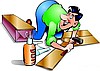 Виды работЦенаЕд. изм.С Т Е Н ЫСнятие старых обоевСнятие старых обоевот 25 руб.кв.м.Зачистка стен (обычная)Зачистка стен (обычная)от 30 руб.кв.м.Зачистка стен (от эмали)Зачистка стен (от эмали)от 110 руб.кв.м.Отбивка штукатурки со стенОтбивка штукатурки со стенот 75 руб.кв.м.Грунтовка стенГрунтовка стенот 15 руб.кв.м.Выравнивание примыканий штукатурной смесьюВыравнивание примыканий штукатурной смесьюот 65 руб.п.м.Установка штукатурных маяковУстановка штукатурных маяковот 60 руб.кв.м.ОшкуриваниеОшкуриваниеот 30 руб.кв.м.Штукатурка стенШтукатурка стенот 200 руб.кв.м.Частичная шпатлевка стенЧастичная шпатлевка стенот 70 руб.кв.м.Сплошная шпатлевка стенСплошная шпатлевка стенот 90 руб.кв.м.Покраска стен в 2 слояПокраска стен в 2 слояот 80 руб.кв.м.Покраска стен эмалью на 2 разаПокраска стен эмалью на 2 разаот 110 руб.кв.м.Нанесение жидких обоев (без подготовки)Нанесение жидких обоев (без подготовки)от 185 руб.кв.м.Оклейка стен обоямиОклейка стен обоямиот 85 руб.кв.м.Оклейка стен комбинированными обоямиОклейка стен комбинированными обоямиот 100 руб.кв.м.Обшивка стен ГКЛ Обшивка стен ГКЛ от 200 руб.кв.м.Нанесение декоративной штукатуркиНанесение декоративной штукатуркиот 400 руб.кв.м.Облицовка искусственным камнемОблицовка искусственным камнемот 400 руб.кв.м.Монтаж перегородок из ГКЛМонтаж перегородок из ГКЛот 265 руб.кв.м.Укладка гипсолитовых,  пазогребневых, пенобетон. блоковУкладка гипсолитовых,  пазогребневых, пенобетон. блоковот 270 руб.кв.м.Заделка стыков, шурупов на гкл с проклейкой стыков сеткойЗаделка стыков, шурупов на гкл с проклейкой стыков сеткойот 50 руб.кв.м.Устройство звукоизоляции (изовер)Устройство звукоизоляции (изовер)от 50 руб.кв.м.Набивка штукатурной сеткиНабивка штукатурной сеткиот 50 руб.кв.м.Обшивка панелями, вагонкойОбшивка панелями, вагонкойот 180 руб.кв.м.Сборка короба из ГКЛ (для сан. узла)Сборка короба из ГКЛ (для сан. узла)от 1000 руб.шт.Окраска оконных рамОкраска оконных рамот 1000 руб.шт.Окраска водопроводных трубОкраска водопроводных трубот 30 руб.п.м.Окраска двериОкраска двериот 500 руб.шт.Окраска радиатораОкраска радиатораот 270 руб.шт.П О Т О Л О КП О Т О Л О КНатяжные потолки. Производство:  Германия, ФранцияНатяжные потолки. Производство:  Германия, Францияот 350 руб.кв.м.Снятие обоев с потолка, демонтаж потолочной плиткиСнятие обоев с потолка, демонтаж потолочной плиткиот 45 руб.кв.м.Размывка, зачистка потолкаРазмывка, зачистка потолкаот 45 руб.кв.м.Зачистка поверхности потолка до бетонаЗачистка поверхности потолка до бетонаот 60 руб.кв.м.Грунтовка поверхностиГрунтовка поверхностиот 20 руб.кв.м.Штукатурка потолкаШтукатурка потолкаот 260 руб.кв.м.Сплошная шпатлевка поверхностиСплошная шпатлевка поверхностиот 100 руб.кв.м.ОшкуриваниеОшкуриваниеот 35 руб.кв.м.Покраска потолков в 2 слояПокраска потолков в 2 слояот 90 руб.кв.м.Обшивка потолка ГКЛОбшивка потолка ГКЛот 270 руб.кв.м.Фигурный потолок ГКЛФигурный потолок ГКЛот 360 руб.кв.м.Монтаж подвесных потолковМонтаж подвесных потолковот 260 руб.кв.м.  Заделка стыков, шурупов на ГКЛ (с проклейкой стыков «серпянкой»)  Заделка стыков, шурупов на ГКЛ (с проклейкой стыков «серпянкой»)от 40 руб.кв.м.Оклейка армирующей сеткой («паутинкой»)Оклейка армирующей сеткой («паутинкой»)от 70 руб.кв.м.Монтаж багетаМонтаж багетаот 60 руб.п.м.Обшивка панелями, вагонкойОбшивка панелями, вагонкойот 200 руб.кв.м.Монтаж потолка «амстронг»Монтаж потолка «амстронг»от 150 руб.кв.м.Монтаж потолочной плиткиМонтаж потолочной плиткиот 70 руб.кв.м.Д В Е Р ИД В Е Р ИДемонтаж межкомнатной двериДемонтаж межкомнатной двериот 100 руб.шт.Демонтаж металлической двериДемонтаж металлической двериот 600 руб.шт.Установка межкомнатной двериУстановка межкомнатной двериот 1250 руб.шт.Установка металлической двериУстановка металлической двериот 2000 руб.шт.Установка готовой аркиУстановка готовой аркиот 800 руб.шт.Установка арочного проема из ГКЛУстановка арочного проема из ГКЛот 1200 руб.шт.ОБЛИЦОВКА КАФЕЛЬНОЙ ПЛИТКОЙОБЛИЦОВКА КАФЕЛЬНОЙ ПЛИТКОЙДемонтаж старой плиткиДемонтаж старой плиткиот 70 руб.кв.м.Зачистка поверхностиЗачистка поверхностиот 50 руб.кв.м.ГрунтовкаГрунтовкаот 10 руб.кв.м.Укладка кафельной плитки на клейУкладка кафельной плитки на клейот 400 руб.кв.м.Затирка шваЗатирка шваот 50 руб.кв.м.САНТЕХНИЧЕСКИЕ РАБОТЫСАНТЕХНИЧЕСКИЕ РАБОТЫЗамена радиатора отопленияЗамена радиатора отопленияОт 2000 руб.шт.Установка раковиныУстановка раковиныот 600 руб.шт.Установка смесителяУстановка смесителяот 300 руб.шт.Установка унитазаУстановка унитазаот 500 руб.шт.Установка душевой кабиныУстановка душевой кабиныот 1500 руб.шт.Установка ванныУстановка ванныот 800 руб.шт.Замена стояка (без перекрытия)Замена стояка (без перекрытия)от 2500 руб.шт.Замена стояка (через 1 перекрытие)Замена стояка (через 1 перекрытие)от 3000 руб.шт.Замена стояка (через 2 перекрытия)Замена стояка (через 2 перекрытия)от 3500 руб.шт.Установка полотенцесушителяУстановка полотенцесушителяот 2800 руб.шт.Замена канализования (до унитаза)Замена канализования (до унитаза)от 1000 руб.шт.Замена гребенкиЗамена гребенкиот 5000 руб.шт.Установка водосчетчикаУстановка водосчетчикаот 800 руб.шт.Подключение стиральной, посудомоечной машиныПодключение стиральной, посудомоечной машиныот 400 руб.шт.ДЕМОНТАЖНЫЕ РАБОТЫДЕМОНТАЖНЫЕ РАБОТЫДемонтаж пазогребневых и газобетонных перегородокДемонтаж пазогребневых и газобетонных перегородокот 250 руб.кв.м.Демонтаж железобетонной стены 160 ммДемонтаж железобетонной стены 160 ммот 460 руб.кв.м.Железобетонный проем 160х2000х1000Железобетонный проем 160х2000х1000от 4300 руб.шт.Демонтаж кирпичной стены в 0,5 кирпичаДемонтаж кирпичной стены в 0,5 кирпичаот 350 руб.кв.м.Демонтаж кирпичной стены в 1 кирпичДемонтаж кирпичной стены в 1 кирпичот 500 руб.кв.м.П О Л ЫП О Л ЫТеплый полТеплый полот 3500 руб.кв.м.Демонтаж деревянных половДемонтаж деревянных половот 70 руб.кв.м.Демонтаж старого паркетаДемонтаж старого паркетаот 55 руб.кв.м.Демонтаж старого плинтусаДемонтаж старого плинтусаот 10 руб.п.м.Демонтаж старого непроклеенного покрытияДемонтаж старого непроклеенного покрытияот 10 руб.кв.м.Демонтаж старого проклеенного покрытияДемонтаж старого проклеенного покрытияот 25 руб.кв.м.Устройство лагУстройство лагот 90 руб.кв.м.Устройство дощатых полов по готовым лагамУстройство дощатых полов по готовым лагамот 110 руб.кв.м.Настил ДВПНастил ДВПот 70 руб.кв.м.Настил фанеры или ДСП на дощатый полНастил фанеры или ДСП на дощатый полот 80 руб.кв.м.ГрунтовкаГрунтовкаот 10 руб.кв.м.Устройство гидроизоляции полаУстройство гидроизоляции полаот 100 руб.кв.м.Устройство «маяков»Устройство «маяков»от 50 руб.кв.м.Бетонные (цементно-песчаная стяжка) толщиной до 100ммБетонные (цементно-песчаная стяжка) толщиной до 100ммот 160 руб.кв.м.Заливные (самовыравнивающим раст-м) толщиной до 30ммЗаливные (самовыравнивающим раст-м) толщиной до 30ммот 125 руб.кв.м.Подсыпка керамзитомПодсыпка керамзитомот 30 руб.кв.м.Настил щитового паркета, ламината на готовое основаниеНастил щитового паркета, ламината на готовое основаниеот 125 руб.кв.м.Настил линолеума, ковровых покрытийНастил линолеума, ковровых покрытийот 75 руб.кв.м.Монтаж плинтусаМонтаж плинтусаот 60 руб.п.м.ЭЛЕКТРОМОНТАЖНЫЕ РАБОТЫЭЛЕКТРОМОНТАЖНЫЕ РАБОТЫДемонтаж эл./розетки, выключателяДемонтаж эл./розетки, выключателяОт 50 руб.Шт.Установка розетки, выключателя (без штроб)Установка розетки, выключателя (без штроб)от 120 руб.шт.Установка розетки, выключателя (со штробой)Установка розетки, выключателя (со штробой)от 500 руб.шт.Установка светильниковУстановка светильниковот 120 руб.шт.Монтаж люстрыМонтаж люстрыот 300 руб.шт.Установка пакетника (с демонтажом), УЗОУстановка пакетника (с демонтажом), УЗОот 300 руб.шт.Электрощит демонтажЭлектрощит демонтажот 300 руб.шт.Электрощит монтажЭлектрощит монтажот 600 руб.шт.Вентилятор (установка в вытяжку)Вентилятор (установка в вытяжку)от 150 руб.шт.Звонок - ремонт, установкаЗвонок - ремонт, установкаот 300 руб.шт.Замена проводкиЗамена проводкиот 30 руб.п.м.Ремонт соединительной коробки (открытая проводка)Ремонт соединительной коробки (открытая проводка)от 200 руб.шт.Устройство теплых половУстройство теплых половот 450 руб.кв.м.Монтаж электросчетчикаМонтаж электросчетчикаот 1000 руб.шт.Установка трансформатора (на освещение)Установка трансформатора (на освещение)от 300 руб.шт.Замена полностью электропроводки в 1 комнатной квартиреЗамена полностью электропроводки в 1 комнатной квартиреот 9000 руб.поз.Замена полностью электропроводки в 2-х комнатной квартиреЗамена полностью электропроводки в 2-х комнатной квартиреот 11000 руб.поз.Замена полностью электропроводки в 3-х комнатной квартиреЗамена полностью электропроводки в 3-х комнатной квартиреот 13000 руб.поз.СТРОИТЕЛЬСТВО ЗАГОРОДНЫХ ДОМОВСТРОИТЕЛЬСТВО ЗАГОРОДНЫХ ДОМОВОкраска деревянной вагонки без ошкуривания на 1 разОкраска деревянной вагонки без ошкуривания на 1 разот 100 руб.кв.м.Окраска деревянной вагонки с ошкуриванием поверхностиОкраска деревянной вагонки с ошкуриванием поверхностиот 150 руб.кв.м.Замена деревянной вагонки, отд. местами Замена деревянной вагонки, отд. местами от 220 руб.кв.м.Замена деревянной вагонки на новую вагонку или сайдингЗамена деревянной вагонки на новую вагонку или сайдингот 270 руб.кв.м.Обшивка ровных стен сайдингомОбшивка ровных стен сайдингомот 270 руб.кв.м.Монтаж выравнивающего каркаса под сайдингМонтаж выравнивающего каркаса под сайдингот 110 руб.кв.м.Монтаж уголка, накладок, кровельного конька, наличниковМонтаж уголка, накладок, кровельного конька, наличниковот 150 руб.п.м.Сборка и разборка деревянных подмостейСборка и разборка деревянных подмостейот 70 руб.кв.м.Обшивка стен ЦПСОбшивка стен ЦПСот 180 руб.кв.м.Облицовка цоколя природным камнем Облицовка цоколя природным камнем от 600 руб.кв.м.Затирка швов природного камняЗатирка швов природного камняот 90 руб.кв.м.Устройство цементной отмосткиУстройство цементной отмосткиот 450 руб.кв.м.Настил из тротуарных плит (вес до 30 кг)Настил из тротуарных плит (вес до 30 кг)от 550 руб.кв.м.Заполнение швов тротуарной плиткиЗаполнение швов тротуарной плиткиот 50 руб.кв.м.Замена деревянного поручняЗамена деревянного поручняот 150 руб.п.м.Замена деревянных ступенейЗамена деревянных ступенейот 450 руб.кв.м.Замена деревянной балясиныЗамена деревянной балясиныот 140 руб.шт.Замена деревянного венца срубаЗамена деревянного венца срубаот 700 руб.п.м.Укрепление деревянного венца срубаУкрепление деревянного венца срубаот 400 руб.п.м.Укладка брусаУкладка брусаот 3500 руб.куб.м.Монтаж деревянного венца из бревна (дом 5*5)Монтаж деревянного венца из бревна (дом 5*5)от 4500 руб.куб.м.Конопатка шва между венцамиКонопатка шва между венцамиот 35 руб.п.м.Стропильная система двухскатная (дом 5*5)Стропильная система двухскатная (дом 5*5)от 450 руб.кв.м.Стропильная система ломанаяСтропильная система ломанаяот 550 руб.кв.м.Обрешетка сплошная под ондулинОбрешетка сплошная под ондулинот 100 руб.кв.м.Обрешетка под шифер из брускаОбрешетка под шифер из брускаот 70 руб.кв.м.Укладка шифераУкладка шифераот 200 руб.кв.м.Замена шифераЗамена шифераот 250 руб.кв.м.Настил пергамина, рубероида, пленки, фольгиНастил пергамина, рубероида, пленки, фольгиот 50 руб.кв.м.Кровля из керамической черепицыКровля из керамической черепицыот 700 руб.кв.м.Кровля из ондулинаКровля из ондулинаот 280 руб.кв.м.Кровля из металлической черепицыКровля из металлической черепицыот 550 руб.кв.м.Штукатурка цоколя под шубуШтукатурка цоколя под шубуот 700 руб.кв.м.Простая штукатурка цоколяПростая штукатурка цоколяот 400 руб.кв.м.Кирпичная кладка стенКирпичная кладка стенот 3700 руб.куб.м.Кладка стен из газобетона или ячеистого бетонаКладка стен из газобетона или ячеистого бетонаот 1400 руб.куб.м.Устройство черного пола (без утеплителя)Устройство черного пола (без утеплителя)от 120 руб.кв.м.Настил пола из шпунтаНастил пола из шпунтаот 380 руб.кв.м.Утепление конструкций мин. плитойУтепление конструкций мин. плитойот 380 руб.куб.м.Разборка грунта, вручнуюРазборка грунта, вручнуюот 1200 руб.куб.м.Изготовление раствора, бетона вручнуюИзготовление раствора, бетона вручнуюот 2900 руб.куб.м.Изготовление и установка опалубкиИзготовление и установка опалубкиот 110 руб.кв.м.Железобетонный монолитный фундаментЖелезобетонный монолитный фундаментот 3200 руб.куб.м.Фундамент из бетонных блоков (без учета а/крана)Фундамент из бетонных блоков (без учета а/крана)от 900 руб.куб.м.Фундамент из труб, столбов (300мм)Фундамент из труб, столбов (300мм)от 1200 руб.п.м.Гидроизоляция фундамента обмазочнаяГидроизоляция фундамента обмазочнаяот 200 руб.кв.м.Гидроизоляция фундамента 1 слойГидроизоляция фундамента 1 слойот 250 руб.кв.м.Металлические столбы ограждения, установкаМеталлические столбы ограждения, установкаот 200 руб.шт.Кирпичные столбы с фундаментом (высота до 1,5 м)Кирпичные столбы с фундаментом (высота до 1,5 м)от 3200 руб.шт.Ограждение из сетки-рабицыОграждение из сетки-рабицыот 100 руб.кв.м.Деревянный забор из обрезной доскиДеревянный забор из обрезной доскиот 240 руб.кв.м.Стены сарая из не обрезной доскиСтены сарая из не обрезной доскиот 210 руб.кв.м.Цементный пол толщиной 50 мм (с затиркой)Цементный пол толщиной 50 мм (с затиркой)от 200 руб.кв.м.Погрузочно-разгрузочные работыПогрузочно-разгрузочные работыот 1500 руб.т.Сборка и разборка лесовСборка и разборка лесовот 100 руб.кв.м.